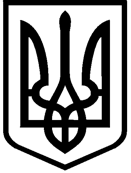 КИЇВСЬКА МІСЬКА РАДАІХ СКЛИКАННЯРІШЕННЯ________№__________                                                                          ПроектВідповідно до статті 48 Закону України «Про місцеве самоврядування в Україні», статті 7 Регламенту Київської міської ради, затвердженого рішенням Київської міської ради від 04.11.2021 No 3135/3176, Київська міська радаВИРІШИЛА:Взяти до відома висновки тимчасової контрольної комісії Київської міської ради з питань перевірки діяльності Комунального підприємства «Київська міська лікарня ветеринарної медицини»Припинити роботу тимчасової контрольної комісії Київської міської ради з питань перевірки діяльності Комунального підприємства «Київська міська лікарня ветеринарної медицини». Оприлюднити це рішення в установленому порядку.Контроль за виконанням цього рішення покласти на постійну комісію Київської міської ради з питань екологічної політики. Київський міський голова                                  Віталій КЛИЧКОПОДАННЯ:ПОГОДЖЕНО:Постійна комісія Київської міської ради 
з питань регламенту та депутатської етики.В. о. начальника управлінняПравового забезпечення діяльностіКиївської міської ради                                                                  Валентина ПОЛОЖИШНИКПОЯСНЮВАЛЬНА ЗАПИСКАдо проекту рішення Київської міської ради«Про затвердження звіту тимчасової контрольної комісії Київської міської ради з питань перевірки діяльності Комунального підприємства «Київська міська лікарня ветеринарної медицини»Обґрунтування прийняття рішення:Рішенням Київської міської ради від 25.08.2022 № 5025/5066 утворено тимчасову контрольну комісію Київської міської ради з питань перевірки діяльності Комунального підприємства «Київська міська лікарня ветеринарної медицини».Відповідно до статті 12 Регламенту Київської міської ради тимчасова контрольна комісія викладає результати своєї роботи в письмовому звіті, що приймається на засіданні тимчасової контрольної комісії. Проект рішення про затвердження звіту подається головою тимчасової контрольної комісії для розгляду на пленарному засіданні Київської міської ради. За результатами розгляду звіту тимчасової контрольної комісії Київрада своїм рішенням може взяти до відома висновки комісії та припинити її роботу або продовжити роботу комісії на визначений Київрадою строк.Мета і завдання прийняття рішення:Метою прийняття рішення є затвердження звіту тимчасової контрольної комісії Київської міської ради з питань перевірки діяльності Комунального підприємства «Київська міська лікарня ветеринарної медицини».Загальна характеристика і основні положення проекту рішення:Проектом рішення передбачено взяти до відома звіт тимчасової контрольної комісії Київської міської ради з питань перевірки діяльності Комунального підприємства «Київська міська лікарня ветеринарної медицини».Стан нормативно – правової бази у даній сфері правового регулювання:Проект рішення розроблено відповідно до статті 48 Закону України «Про місцеве самоврядування в Україні», статті 7 Регламенту Київської міської ради, затвердженого рішенням Київської міської ради від 04.11.2021 № 3135/3176.Фінансово-економічне обґрунтування:Реалізація запропонованого проекту не потребує додаткового фінансування.Прогноз соціально – економічних та інших наслідків прийняття рішення:Прийняття зазначеного проекту рішення сприятиме гуманному співіснуванню людей та тварин, піклуванню над тваринами разом з постійним пошуком мінімізації витрат бюджетних коштів. Запобігання жорстокому поводженню з тваринами, контролю за їх утриманням та сприянню поширенню гуманного ставлення до тварин, укріплення моральності та гуманності суспільства.Проект рішення не містить інформацію з обмеженим доступом у розумінні статті 6 Закону України «Про доступ до публічної інформації».Проект рішення не стосується прав і соціальної захищеності осіб з інвалідністю та не матиме впливу на життєдіяльність цієї категорії.Відповідальна за проходження проекту рішення – голова постійної комісії Київської міської ради з питань екологічної політики Кулеба Є.А. Доповідач на пленарному засіданні є депутатка Київської міської ради, голова тимчасової контрольної комісії Київської міської ради з питань перевірки діяльності Комунального підприємства «Київська міська лікарня ветеринарної медицини» Кулеба Євгенія Анатоліївна (тел. (098) 361-76-83).Депутатка Київської міської ради                                               Євгенія КУЛЕБАЗвіт тимчасової контрольної комісії Київської міської ради з питань перевірки діяльності Комунального підприємства «Київська міська лікарня ветеринарної медицини»Тимчасову контрольну комісію Київської міської ради з питань перевірки діяльності Комунального підприємства «Київська міська лікарня ветеринарної медицини» створено рішенням Київської міської ради від 25.08.2022 № 5025/5066.Завданням тимчасової контрольної комісії визначено:- проведення перевірки діяльності Комунального підприємства «Київська міська лікарня ветеринарної медицини»;- проведення перевірки щодо належного виконання своїх обовʼязків посадовими особами Комунального підприємства «Київська міська лікарня ветеринарної медицини»;- проведення перевірки щодо обставин масової загибелі тварин які перебували в притулку, що функціонує в складі Комунального підприємства «Київська міська лікарня ветеринарної медицини» і знаходиться за адресою: Київська область, Бучанський район, с. Нове Залісся, вул. Студентська, 24.Комісія створена у складі 7 депутатів. Головою тимчасової контрольної комісії обрано депутатку Київської міської ради Кулебу Євгенію Анатоліївну. Діючи відповідно до Регламенту Київської міської ради, тимчасова контрольна комісія обрала заступником голови тимчасової контрольної комісії з питань перевірки діяльності Комунального підприємства «Київська міська лікарня ветеринарної медицини» Ярмоленко О.Ю.,  та секретарем тимчасової контрольної комісії з питань перевірки діяльності комунального підприємства «Київська міська лікарня ветеринарної медицини» Чайку О.Ю.Факти й обставини, які стали підставою для створення комісіїДо депутатів Київської міської ради надійшли звернення громадських організацій та зоозахисників щодо неналежної діяльності комунального підприємства «Київська міська лікарня ветеринарної медицини», та зокрема Служби утримання безпритульних тварин в с. Нове Залісся.Значного суспільного резонансу отримала трагедія, яка сталася у Притулку в березні 2022 р. під час окупації російськими військами с. Нове Залісся: працівники притулку не здійснювали годування, догляд та лікування тварин, внаслідок чого загинуло 222 собаки.Представники громадських організацій та зоозахисники зазначають, що наслідки трагедії могли б бути меншими, якби керівництво  КП «Київська міська лікарня ветеринарної медицини» належним чином виконувало свої обов’язки з 24.02.2022 р. до 04.03.2022 р.Окрім вказаної трагедії із загибеллю тварин, у зверненнях також були зазначені факти тривалого та неналежного виконання обов’язків зі сторони директора КП «Київська міська лікарня ветеринарної медицини» Мазур Н.В. Зазначені відомості і стали підставою для створення  даної тимчасової  контрольної комісії.Відомості та обставини, встановлені тимчасовою контрольною комісієюТимчасова контрольна комісія Київської міської ради з питань перевірки діяльності Комунального підприємства «Київська міська лікарня ветеринарної медицини» провела засідання 22.12.2022 р., 16.02.2023 р., 28.03.2023 р., 05.06.2023 р.Членами комісії досліджено документи, опитано осіб, направлено ряд запитів, на які отримано відповіді,  та здійснено виїзд на місце подій, які є предметом відання комісії. В процесі діяльності тимчасовою контрольною комісією встановлено наступні відомості та обставини щодо діяльності комунального підприємства «Київська міська лікарня ветеринарної медицини».На початку березня 2022 р. притулок для тварин у Бородянці, що перебуває у віданні КП «Київська міська лікарня ветеринарної медицини», опинився під окупацією. У ньому зачиненому у вольєрах, без доступу до їжі та води залишилися 485 собак. Через те, що керівництво КП та персонал притулку не вжило вчасно жодних заходів, за місяць окупації в притулку загинуло 222 собаки. Решту 263 тварини на початку квітня евакуювали волонтери, в той час як КП «КМЛВМ» нічого не зробило для їх порятунку.Встановлено, що розпорядженням Київського міського голови від 20.05.2022 No 241 «Про проведення службового розслідування» було утворено комісію з проведення службового розслідування стосовно заступника директора з ветеринарних питань комунального підприємства «Київська міська лікарня ветеринарної медицини» Мазур Н. В. та доручено комісії провести службове розслідування. Щодо дослідження відомостей та матеріалів проведеного службового розслідуванняЗа результатами першого засідання 22.12.2022 р. тимчасової контрольної комісії, було вирішено направити звернення до Київської міської державної адміністрації щодо надання копій всіх матеріалів службового розслідування проведеного згідно розпорядження Київського міського голови від 20.05.2022 № 241 «Про проведення службового розслідування» яким було утворено комісію з проведення службового розслідування стосовно заступника директора з ветеринарних питань комунального підприємства «Київська міська лікарня ветеринарної медицини» Мазур Н.В.Відтак згодом отримано копії документів, з яких встановлено наступне:Комунальне підприємство діє відповідно до Статуту затвердженого розпорядженням Київської міської державної адміністрації від 10.11.2003 № 2087.Наразі, виконання обов’язків директора Підприємства покладено на Мазур Наталю Вікторівну.Згідно з штатним розписом від 01.12.2021 загалом в Підприємстві передбачено 155 штатних одиниць, до складу Підприємства входить Служба утримання безпритульних тварин - із 32 штатними одиницями.Служба є структурним підрозділом Підприємства та знаходиться за адресою: Київська область, Бучанський район, с. Нове Залісся, вул. Студентська, 24 . Начальником Служби є Ігор Лісновський.Із 24.02.2022 р. до 04.03.2022 р. працівники Притулку виконували покладені на них обов’язки.05.03.2022 р. начальник Притулку Ігор Лісновський повідомив, що у зв’язку з окупацією території населеного пункту Нове Залісся, працівники не можуть дістатися на роботу, оскільки населений пункт перебуває під контролем російських військ, які не дозволяють переміщення цивільних осіб по території, застосовують вогонь на ураження та вчиняють військові злочини по відношенню до мирного цивільного населення.Потрапити на територію Притулку вдалося 02.04.2022 р., після взяття під контроль Збройними Силами України території населених пунктів біля селища міського типу Бородянка.До моменту військового вторгнення, станом на 23.02.2022 у Притулку перебувало на утриманні 425 тварин, з яких станом на 02.04.2022: 120 тварин загинули, тобто 28% від загальної кількості тварин; 305 тварин (72% від загальної кількості) - вижили, з них 27 тварин волонтери доставили до лікарень, 52 тварини знайшли прихисток у місцевих жителів, а деякі втекли під час порятунку.Зазначено, що наразі, тварини з Притулку розміщені у тимчасовому притулку для тварин «Виставковий центр» (Київ, вул. Академіка Глушкова, 1) та перебувають під опікою волонтерів.01.06.2022 р. членами Комісії з проведення службового розслідування  було здійснено виїзд до Притулку.17.06.2022 р. за результатом засідання Комісії з проведення службового розслідування були надані пропозиції депутата Київської міської ради А. Шлапак.Під час проведення службового розслідування стосовно заступника директора з ветеринарних питань комунального підприємства «Київська міська лікарня ветеринарної медицини» Мазур Наталії Вікторівни щодо невиконання або неналежного виконання нею посадових обов’язків   комісією з проведення службового розслідування було виявлено, що у Притулку загинуло 120 собак, про що 03.04.2022  складено акт про вилучення загиблих тварин. Трупи загиблих тварин утилізовано шляхом кремації. Варто зазначити, що за відомостями, отриманими від волонтерських організацій, кількість загиблих тварин відрізняється та становить 222, а не 120, як зазначається у Акті комісії із проведення службового розслідування стосовно заступника директора з ветеринарних питань комунального підприємства Мазур Н.В. від 20.06.2022 р.Окрім того, у Акті від 20.06.2022 р., комісія із питань службового розслідування рекомендувала:1.	Розробити План дій щодо евакуації тварин які перебувають на утриманні комунального підприємства «Київська міська лікарня ветеринарної медицини».2.	Створити опікунську раду при комунальному підприємстві «Київська міська лікарня ветеринарної медицини», куди були б залучені зоозахисники та волонтери.3.	Направити матеріали, що фіксують скоєні військовими Російської Федерації злочини до Офісу Генерального Прокурора України, Міністерства захисту довкілля та природних ресурсів, Державної екологічної інспекції України, Держпродспоживслужби України.4.	Направити звернення на адресу міжнародних зоозахисних організацій, спільнот, асоціацій щодо отримання допомоги для завершення розпочатого в Києві будівництва «Центру захисту тварин» (презентація додається).5.	Забезпечити подальше функціонування тимчасового притулку для тварин на території Національного комплексу «Експоцентр України».6.	Направити матеріали, що фіксують скоєні військовими Російської Федерації злочини до Всесвітнього товариства захисту тварин (World Society for the Protection of Animals).7.	Запровадити інформаційну кампанію для підвищення рівня адопції та соціалізації тварин під час війни, поширення інформації про шляхи всиновлення тварин, запровадження відеоуроків для власників тварин тощо. 8.	Відзначити те, що фельдшер Служби Вовченко Ю.О. переймаючись долею тварин, ризикуючи своїм життям дісталася Притулку та годувала тварин. У зв’язку із зазначеним//направити подання щодо нагородження Вовченко Ю.О. подякою Київського міського голови.Та під час дослідження документів Тимчасова контрольна комісія вияснила, що не всі рекомендації комісії із питань службового розслідування було виконано. А саме, не було запроваджено інформаційну кампанію для підвищення рівня адопції та соціалізації тварин під час війни, поширення інформації про шляхи всиновлення тварин, запровадження відеоуроків для власників тварин. А також не вжито заходів, які суттєво вплинуть на вдосконалення порядку догляду за тваринами.У висновках комісії із службового розслідування стверджується, що бойові дії в Бородянці розпочалися раптово, і упускається період з 24 по 28 лютого, коли насправді активних бойових дій там ще не було. А це 5 днів, коли можна було забезпечити тварин достатнім запасом корму й води, підвищивши шанси на виживання, а також перевести неагресивних тварин у вуличні вольєри. В той же час, тимчасовій контрольній комісії Київської міської ради стали відомі факти, які не були досліджені та не враховані комісією з проведення службового розслідування стосовно заступника директора з ветеринарних питань КП «Київська міська лікарня ветеринарної медицини» Мазур Н.В. Вказані дані отримані від профільних зоозахисних організацій та громадських активістів.Вперше потрапити до притулку вдалося лише 1 квітня, після того, як російські війська відступили. Однак зробити це змогли, ризикуючи власним життям, двоє волонтерів, в той час як керівниця КП Наталія Мазур приїхала в притулок лише за два дні – 3 квітня. У цей час волонтери власними силами і не чекаючи ні на кого вже розпочали евакуацію виживших собак. 263 собаки змогли вижити та після звільнення Бородянки були евакуйовані волонтерами, які взяли їх під опіку. Також КП на своїй FB-cторінці констатує, що вижили загалом 226 собак, загинули 120, ще 52 втекли та 27 вивезли волонтери у перший день. Однак волонтери БФ Хвостата Банда стверджують, що абсолютно точно за три дні евакуації вивезли з притулку живими 263 собаки, а також ще 6 собак, які померли по дорозі або ж у перший день у лікарнях. Таким чином, оприлюднені КП «КМЛВМ» дані про кількість виживших і загиблих тварин суттєво відрізняються від реальних, та вказують на неналежним чином організований облік тварин у притулку в Бородянці. З боку КП «КМЛВМ» та його керівництва оприлюднено чимало суперечливої і неправдивої інформації навколо ситуації з притулком у Бородянці. Cукупність викладених фактів, вказує що ані в адміністрації притулку, ані в керівника КП не було чіткого, ефективного  плану реагування на виклики, що склалися в умовах війни, а необхідні для порятунку тварин управлінські заходи не були вчасно вжиті. Мазур Н.В.  призначена директором КП «Київська міська лікарня ветеринарної медицини» на підставі розпорядження Київського міського голови від 03.08.2020 р. № 507. Наказом № 15 від 10.03.2021 р. Департаменту міського благоустрою Виконавчого органу Київської міської ради затверджено обов'язки заступника директора з ветеринарних питань КП «Київська міська лікарня ветеринарної медицини», які також покладено на Мазур Н.В. Вказаним наказом № 15 від 10.03.2021 р. встановлено, що заступник директора забезпечує належну організацію ветеринарної практики на Підприємстві, зокрема:створення та забезпечення діяльності бригад з надання (у разі необхідності) невідкладної допомоги тваринам;здійснення організаційно-методичної діяльності та координація діяльності структурних підрозділів.Статутом КП «Київська міська лікарня ветеринарної медицини», який затверджено розпорядженням Київської міської державної адміністрації від 10.11.2003 р. № 2087 з подальшими змінами, передбачено наступну мету діяльності підприємства (пункт 3.1.):створення та забезпечення діяльності притулків для тварин, центрів захисту тварин;сприяння адаптації правил, положень та інших нормативних документів, які регулюють співіснування людей та тварин у місті, відповідно до міжнародних та європейських вимог;проведення консультацій з питань, що стосуються утримання та поводження з тваринами;участь у конференціях та інформаційних компаніях за напрямками діяльності ПідприємстваПунктом 3.2.8. Статуту передбачено співробітництво підприємства з організаціями, установами, закладами з питань:створення системи та проведення всебічного моніторингу з усіх напрямків діяльності Підприємства, пов'язаних з утриманням тварин у місті;сприяння обміну досвідом, методичними напрацюваннями та інформацією між навчальними, науково-практичними закладами України та зарубіжних країн, стажування спеціалістів, участь у конференціях.Пунктом 7.5. Статуту передбачено, що директор Підприємства:надає доручення у межах своєї компетенції, обов'язкові дія всіх працівників Підприємства;несе персональну відповідальність за фінансово-господарську діяльність Підприємства, за виконання фінансових планів, дотримання фінансової дисципліни, дотримання норм охорони праці, ефективне використання та збереження майна та коштів, закріплених за Підприємством, дотримання чинного законодавства України;Отже, з аналізу нормативно-правових актів та Статуту підприємства, слідує, що Мазур Н.В. мала як права, так і обов’язки щодо організації діяльності Служби утримання безпритульних тварин на території с. Нове Залісся.Як встановлено із пояснень самої Мазур Н.В., свідків та відповідей від державних органів, з 24.02.2022 р. до 04.03.2022 р. працівники Притулку виконували покладені на них обов’язки. З 05.03.202 р. і до 02.04.2022 р. працівники не могли потрапити до Притулку, оскільки населений пункт перебував під контролем та окупацією російських військ.Вторгнення російських окупаційних військ на територію України та, зокрема, окупація частини Київської області у лютому-березні 2022 р. однозначно є обставиною, яку Мазур Н.В. не могла передбачити, проте як слідує  з аналізу матеріалів наявних у  тимчасової контрольної комісії, Мазур Н.В. належним чином не виконувала свої посадові обов’язки:з 24.02.2022 р. до 04.03.2022 р. Мазур Н.В. не було прийнято розпорядчих документів спрямованих на забезпечення безпеки працівників та тварин, які знаходилися у Притулку;після деокупації українськими військовими с. Нове Залісся Київської області до притулку першими потрапили та надали допомогу тваринам волонтери , а не працівники підпорядкованих Мазур Н.В. структур;в подальшому у Мазур Н.В. виникли неодноразові конфліктні ситуації із представниками зоозахисних організацій та активістами (благодійний фонд "Хвостата банда", ГО “Громадянські слідчі”);план дій по евакуації працівників, матеріальних цінностей та тварин у разі загрози або виникнення надзвичайних ситуацій із зон збройних конфліктів затверджено Мазур Н.В.  лише 15.08.2022 р. після надання рекомендацій зі сторони перевіряючих її органів;у діяльності  Мазур Н.В.  відсутні напрацювання щодо розвитку та покращення напрямків діяльності притулків на території м. Києві у підпорядкованих їй структурах.Вказане надає обґрунтовані підстави стверджувати про невідповідність Мазур Н.В. займаній нею посаді керівника КП «Київська міська лікарня ветеринарної медицини».Безпосередні свідки протиправної бездіяльності керівниці КП Мазур Н.В. — члени організації «Хвостата Банда», наголосили на твердженні, що коли Мазур Н.В. приїхала до муніципального притулку у село Мале Залісся після деокупації у квітні 2022 року, разом з Мазур Н.В., НЕ були привезені засоби порятунку та спеціалісти для порятунку виснажених і помираючих собак. Водночас, члени організації «Хвостата Банда» зазначили, що значна кількість трупів загиблих тварин муніципального притулку підозріло зникла без проведення експертизи причин їхньої смерті.  Щодо опікунської ради 
КП «Київська міська лікарня ветеринарної медицини»За результатами другого засідання тимчасової контрольної комісії 16.02.2023 р., було вирішено Направити звернення до Комунального підприємства «Київська міська лікарня ветеринарної медицини» щодо надання інформації про утворення опікунської ради Комунального підприємства «Київська міська лікарня ветеринарної медицини», в тому числі копії рішення про її утворення, інформації про склад та про порядок формування і затвердження складу опікунської ради, а також щодо надання діючого плану евакуації закладів Комунального підприємства «Київська міська лікарня ветеринарної медицини» у разі виникнення надзвичайної ситуації та/або збройного конфлікту. Із отриманих матеріалів тимчасова контрольна комісія дізналась наступне.За повідомленням ТКК КМР з питань перевірки діяльності КП «Київська міська лікарня ветеринарної медицини» (надалі по тексі – Підприємство) стало відомо, що при Підприємстві утворено консультативно – дорадчий орган – Опікунську раду при КП «Київська міська лікарня ветеринарної медицини (далі – Опікунська рада).Опікунська рада утворена наказом КП «Київська міська лікарня ветеринарної медицини» «Про опікунську раду при комунальному підприємстві «Київська міська лікарня ветеринарної медицини» від 08.11.2022 №57-ОП. Зазначеним наказом затверджено персональний склад, повноваження та положення про Опікунську раду.До складу Опікунської ради можуть включатися опікуни безпритульних тварин, волонтери, які опікуються тваринами та/або представники громадських зоозахисних організацій та/або інших організацій, діяльність яких спрямована на запобігання жорстокому поводженню з тваринами, контролю за їх утриманням та сприяння поширенню гуманного ставлення до тварин, укріплення моральності та гуманності суспільства.Як з’ясувалося, опікунська рада (зоозахисних організацій) була створена при КП «КМЛВМ» необ’єктивно та без залучення усіх зацікавлених і компетентних осіб. Наприклад, до опікунської ради не увійшли зоогуманістичні організації, які об’єктивно критикують КП та керівницю КП Мазур Н.В. Враховуючи те, що Підприємство є комунальним вбачається за доцільним рекомендувати щоб створення Опікунської ради затверджувалося розпорядженням відповідного департаменту якому підпорядковується у своїй діяльності  КП «Київська міська лікарня ветеринарної медицини», тобто  Департаменту міського благоустрою виконавчого органу КМР (КМДА) або розпорядженням Київського міського голови. Щодо виїзного засідання тимчасової контрольної комісії Київської міської ради з питань перевірки діяльності Комунального підприємства «Київська міська лікарня ветеринарної медицини»Члени тимчасової контрольної комісії 28.03.2023 року провели виїзне засідання тимчасової контрольної комісії. Було здійснено огляд служби утримання та адопції безпритульних тварин у с. Нове Залісся. Під час огляду було оцінено стан приміщень, прилеглих територій та їх придатність до подальшої експлуатації. Приміщення знаходяться не в ідеальному стані, та потребують догляду. Проте, з огляду на ситуацію, яка склалася у результаті ведення бойових дій на території України та кількості безпритульних тварин, що потребують прихистку, є допустимим та необхідним відновлення роботи притулку. Окрім того зазначаємо, що вольєри для утримання тварин знаходяться у придатному для користування стані та можуть бути передані у відповідальне зберігання із правом користування громадським організаціям, які дбатимуть про тварин та доглядатимуть за приміщенням притулку.Листом від 13.06.2022 р. Головного управління ДСНС України у Київській області, повідомлено, що силами піротехнічних підрозділів роботи щодо обстеження та очищення території за адресою: Київська область, Бучанський район, с. Нове Залісся, вул. Студентська, 24 методом візуального огляду та збору залишків боєприпасів на поверхні (ті що частково знаходяться в ґрунті) було проведено. Територія Притулку являється обстеженою та безпечною.Факти й обставини, які не були перевірені, із зазначенням обставин, які цьому завадили	Тимчасовою контрольною комісією Київської міської ради з питань перевірки діяльності Комунального підприємства «Київська міська лікарня ветеринарної медицини» було повно та всебічно досліджено обставини справи, та надано належну оцінку доказам та фактам, отриманим в процесі роботи членів комісії.  Висновки і пропозиції1. Рекомендації реформування галузі захисту тварин від профільних громадських організацій та волонтерівПід час діяльності, членами тимчасової контрольної комісії отримано та досліджено пропозиції профільних громадських організацій та активістів: благодійного фонду "Хвостата банда", громадської організації “Громадянські слідчі”, громадян Вишневської Н., Галан О., Мезінова О., Левіної В. Частина із вказаних рекомендації та зауважень щодо діяльності  КП «Київська міська лікарня ветеринарної медицини» були надані ще до широкомасштабного нападу російських військ на Україну. У вказаних пропозиціях та зверненнях організацій і громадян акцентується увага на наступному:діяльність КП «Київська міська лікарня ветеринарної медицини» є неефективною, непрозорою та застарілою. 90% бюджету КП витрачається на оплату праці великого штату із 150 працівників, тому безпосередньо на лікування тварин залишається обмаль коштів;зоозахисники не знають, в яких умовах утримують тварин з моменту відлову до прилаштування. На офіційні звернення щодо отримання інформації про діяльність КП волонтерам надсилають відписки;прилаштування тварин у родини практично не відбувається, хоч саме цей спосіб є одним з ефективних шляхів подолання бездомності тварин та економії бюджету міста.повністю відсутнє масове інформування жителів Києва, особливо власників тварин, щодо Правил утримання тварин, нових змін у зоозахисному законодавстві тощо.киянам не вистачає майданчиків для вигулу тварин, комфортних та безпечних місць для людей з тваринами.Враховуючи вищезазначені зауваження, організаціями та громадянами запропоновано: провести незалежний аудит КП «Київська міська лікарня ветеринарної медицини»;ліквідувати КП «Київська міська лікарня ветеринарної медицини» та створити Департамент гуманного співіснування людей та тварин;провести відкритий конкурс на посаду директора Департаменту;розробити та прийняти Стратегію поводження з домашніми тваринами у Києві на найближчі 10 років з чіткими часовими маркерами виконання завдань, серед пріоритетів - подолання бездомності тварин за 3-5 років, прозорість КП, адопція, масове інформування та просвіта. Тимчасова контрольна комісія Київської міської ради з питань перевірки діяльності комунального підприємства «Київська міська лікарня ветеринарної медицини» підтримує запропоновані заходи з реформування підприємства та рекомендує їх прийняття і затвердження.   2. Щодо рекомендації до звільнення директора з ветеринарних питань комунального підприємства «Київська міська лікарня ветеринарної медицини» Мазур Н. В.Пунктом 1 даного Рішення встановлено наступні факти неналежного виконання Мазур Н.В. обов’язків  директора з ветеринарних питань комунального підприємства «Київська міська лікарня ветеринарної медицини»:з 24.02.2022 р. до 04.03.2022 р. Мазур Н.В. не було прийнято розпорядчих документів спрямованих на забезпечення безпеки працівників та тварин, які знаходилися у Притулку;після деокупації українськими військовими с. Нове Залісся Київської області до притулку першими потрапили та надали допомогу тваринам волонтери, а не працівники підпорядкованих Мазур Н.В. структур;в подальшому у Мазур Н.В. виникли неодноразові конфліктні ситуації із представниками зоозахисних організацій та активістами (благодійний фонд "Хвостата банда", ГО “Громадянські слідчі”);План дій по евакуації працівників, матеріальних цінностей та тварин у разі загрози або виникнення надзвичайних ситуацій із зон збройних конфліктів затверджено Мазур Н.В.  лише 15.08.2022 р. після надання рекомендацій зі сторони перевіряючих її органів;у діяльності  Мазур Н.В.  відсутні напрацювання щодо розвитку та покращення напрямків діяльності притулків на території м. Києві у підпорядкованих їй структурах.Вказане надає обґрунтовані підстави стверджувати про невідповідність Мазур Н.В. займаній нею посаді керівника КП «Київська міська лікарня ветеринарної медицини».Враховуючи вищезазначене, Тимчасова контрольна комісія Київської міської ради з питань перевірки діяльності комунального підприємства «Київська міська лікарня ветеринарної медицини» звертається з рекомендацією звільнити Мазур Наталю Вікторівну із займаної нею посади. 3. Щодо відновлення роботи Служби утримання безпритульних тварин та співпраці з військовими адміністраціямиЗ огляду на вищевикладене, тимчасова контрольна комісія рекомендує звернутися із пропозицією надати доручення від міського голови м. Києва відповідним підрозділам щодо наступного:відновити роботу  Служби утримання безпритульних тварин у с. Нове Залісся, яка діє в структурі комунального підприємства «Київська міська лікарня ветеринарної медицини»;налагодити роботу із військовими адміністраціями районів, які наближені до зони ведення бойових дій з метою евакуації та розміщення тварин у Службі утримання безпритульних тварин у с. Нове Залісся.4. Щодо контролю по будівництву нового притулку. Бюджетні рекомендаціїУ 2018 році отримані технічні умови для будівництва об’єкту «Центру захисту тварин” на вулиці Автопарковій у Дарницькому районі м. Києва.Будівництво Центру розпочалося в 2019 р. на підставі розпорядження виконавчого органу Київської міської ради (КМДА) від 23.04.2019 № 732. Замовником будівництва є КП «Київська міська лікарня ветеринарної медицини».У 2020 році проведено роботи з улаштування тимчасових споруд; тимчасового освітлення та електропостачання; змонтовано стіни підвальної частини ветеринарної лікарні.  У 2021 році в процесі будівництва та облаштування Центру виконано комплекс будівельно-монтажних робіт цокольного поверху та першого, другого і третього поверхів споруди І-го пускового комплексу «Ветеринарна лікарня», а також закінчено улаштування стін і перекриттів цокольного та першого поверху «Карантинний блок».  У 2022 році у зв’язку з військовою агресією російської федерації проти України та  введенням в Україні військового стану, затвердженого Законом України «Про затвердження Указу Президента України «Про введення воєнного стану в Україні» від 24.02.2022 No2102-ІХ, з 24.02.2022 виконання будівельних робіт з будівництва призупинено. За  2022 рік було виконано: влаштування монолітів перекриття 3-го поверху, влаштування монолітних сходів за 3-ма осями, кладка парапетів будівлі покрівлі, влаштування цегляної кладки техповерху (блок «Ветклініка»); влаштування кладки стін 1-го поверх, влаштування перекриття 1-го поверху, влаштування монолітних перекриттів 1-го поверху (блок «Карантин»).Сума фактично виконаних робіт за об'єктом становить - 59 485,112 тис. грн. Для завершення будівництва, з урахуванням вартості коригування поточного проекту та необхідних обов’язкових платежів необхідно -  273 711, 275 тис. грн (станом на кінець березня 2023 року).У відповіді Департаменту економіки та інвестицій виконавчого органу Київської міської ради від 13.04.2023 р. на ім’я голови тимчасової контрольної комісії Київської міської ради з питань перевірки діяльності комунального підприємства «Київська міська лікарня ветеринарної медицини» зазначено, що на сьогодні підготовка проекту відповідно до Положення про порядок проведення інвестиційних конкурсів для будівництва, реконструкції, реставрації тощо об’єктів житлового та нежитлового призначення, незавершеного будівництва, інженерно-транспортної інфраструктури міста Києва, затвердженого рішенням Київської міської ради від 24 травня 2007 року No 528/1189, є недоцільною у зв’язку з відсутністю інвестиційної складової та відповідно зацікавленості потенційних інвесторів.У вказаному листі звернено увагу на те, що у комунального підприємства «Київська міська лікарня ветеринарної медицини» є можливість самостійного подання проекту для участі у відповідних програмах донорських організацій.Відповідно до Програми економічного і соціального розвитку м. Києва на 2021-2023 роки, затвердженої рішенням Київської міської ради від 24.12.2020 No 23/23 (зі змінами), на «Центру захисту тварин” на вулиці Автопарковій у Дарницькому районі м. Києва передбачені асигнування з бюджету міста Києва в сумі 4 500,0 тис. грн.Враховуючи вищевикладене, тимчасова комісія Київської міської ради з питань перевірки діяльності Комунального підприємства «Київська міська лікарня ветеринарної медицини» рекомендує у проекті бюджету та програмі соціального і економічного розвитку на 2024 рік закласти фінансування на продовження робіт по будівництву «Центру захисту тварин” на вулиці Автопарковій у Дарницькому районі м. Києва.Київський міський голова  				          	Віталій КЛИЧКОПро затвердження звіту тимчасової 
контрольної комісії Київської міської ради з питань перевірки діяльності 
Комунального підприємства «Київська міська лікарня ветеринарної медицини»Голова тимчасової контрольної комісії Київської міської ради з питань перевірки діяльності Комунального підприємства «Київська міська лікарня ветеринарної медицини»Євгенія КУЛЕБАПерший заступник голови
постійної комісії Київської міської ради з питань архітектури, містобудування та земельних відносин, член тимчасової контрольної комісіїВолодимир КРАВЕЦЬЧленкиня постійної комісії Київської міської ради з питань екологічної політики, членкиня тимчасової контрольної комісіїОльга ЧАЙКАПерша заступниця голови постійної комісії Київської ради з питань бюджету та соціально-економічного розвитку, членкиня тимчасової контрольної комісіїАлла ШЛАПАКГолова постійної комісії Київської міської ради з питань місцевого самоврядування, регіональних та міжнародних зав’язків, членкиня тимчасової контрольної комісії Юлія ЯРМОЛЕНКОЧленкиня постійної комісії Київської міської ради з питань архітектури, містобудування та земельних відносин, членкиня тимчасової контрольної комісіїЗоя ЯРОШГоловаЛеонід ЄМЕЦЬСекретарВячеслав НЕПОПДодаток 
до рішення Київської міської ради
від ____________№___________